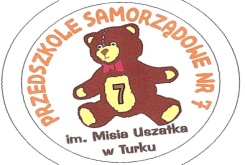 PROCEDURA POSTĘPOWANIA 
Z DZIECKIEM CHORYM 
OBOWIĄZUJĄCA 
W   PRZEDSZKOLU SAMORZĄDOWYM NR 7  im. Misia Uszatka
W TURKUPodstawa prawna:Ustawa z dnia 26 stycznia 1982r – Karta Nauczyciela ( Dz. U. z 2006r, nr 97, 
   poz. 674 ze zm.) Rozporządzenie Ministra Edukacji Narodowej z dnia 21 maja 2001 r. w sprawie 
ramowych statutów publicznego przedszkola oraz publicznych szkół (Dz. U. Nr 61, poz. 624, z 2002 r. Nr 10, poz. 96, z 22003 r. Nr 146, poz. 1416, z 2004 r. Nr 66, poz. 606 oraz z 2005 r. Nr 10, poz. 75),Ustawa z dnia 5 grudnia 2008 r. o zapobieganiu i zwalczaniu zakażeń i chorób 
zakaźnych u ludzi (Dz. U. z 2008 r. Nr 234, poz. 1570 ze zm.),Rozporządzenie Ministra Edukacji Narodowej i Sportu z dnia 31 grudnia 2002r. 
w sprawie bezpieczeństwa i higieny w publicznych i niepublicznych szkołach 
i placówkach (Dz. U. z 2003r. Nr 6, poz. 69 ze zm.),Statut Przedszkola,Stanowisko Ministra Zdrowia w sprawie możliwości podawania leków dzieciom 
przez nauczycieli w szkole i przedszkolu z dnia 04 maja 2010. Postanowienia ogólne: 1. Procedurę opracowano w celu zapewnienia bezpiecznych i higienicznych   
    warunków przebywania dziecka w przedszkolu. 2. Procedura reguluje zasady postępowania z chorym dzieckiem 
    w przedszkolu. 3. Do przestrzegania procedury zobowiązani są rodzice/prawni opiekunowie/ 
    i wszyscy pracownicy przedszkola. Opis procedury:Rodzice (opiekunowie prawni) zobowiązani są przyprowadzać 
do  przedszkola dzieci zdrowe. Dziecka chorego lub z podejrzeniem choroby nie należy przyprowadzać  do przedszkola.W stanach infekcji, chorób skórnych, zakaźnych oraz po urazach - 
 złamania, zabiegi chirurgiczne, inne dziecko nie może uczęszczać do przedszkola do czasu całkowitego wyleczenia.W celu zapewnienia bezpiecznych i higienicznych warunków pobytu dzieci    
w przedszkolu nauczyciel może nie przyjąć do grupy dziecka chorego                z widoczną infekcją roznoszoną droga kropelkową. Dzieci np. zakatarzone, przeziębione, kaszlące nie mogą przebywać w grupie                     z dziećmi zdrowymi. Nauczyciel ma prawo poprosić rodzica o dostarczenie zaświadczenia lekarskiego o braku przeciwwskazań do uczęszczania dziecka do przedszkola.Rodzice mają obowiązek zgłaszania wszelkich poważnych dolegliwości 
dziecka i udzielania wyczerpujących informacji na ten temat choroby (np. 
alergie pokarmowe, schorzenia wziewne, choroby serca itp.). Zgłoszenia 
wyłącznie w formie pisemnej z dołączonym zaświadczeniem lekarskim 
należy składać do nauczyciela grupy.W przypadku choroby przewlekłej u dziecka na rodzicu spoczywa 
obowiązek przekazania nauczycielowi na piśmie szczegółowej                             i wyczerpującej informacji na temat choroby dziecka oraz wynikających 
z niej ograniczeń w funkcjonowaniu.W przypadku występowania chorób przewlekłych rodzic omawia                        z nauczycielem sposób udzielania pomocy w stanach zagrożenia zdrowia  
np. sposób ułożenia dziecka, do czasu przyjazdu lekarza lub rodzica, 
zapewniając dziecku w miarę możliwości spokój i bezpieczeństwo. Rodzic (prawny opiekun) w formie oświadczenia wyraża zgodę na 
powiadomienie pogotowia ratunkowego w razie niebezpiecznego 
pogorszenia się stanu zdrowia dziecka.Rodzic powinien dostarczyć aktualne zaświadczenie lekarskie o przebiegu 
 choroby dziecka.W razie sytuacji spowodowanej pogorszeniem się stanu zdrowia dziecka  nauczyciel powiadamia Dyrektora przedszkola, pogotowie ratunkowe 
i rodziców dziecka. Po każdej nieobecności dziecka spowodowanej co najmniej tygodniowa  nieobecnością z powodu choroby , w tym choroby zakaźnej rodzice 
 zobowiązani są do przedłożenia zaświadczenia lekarskiego 
 potwierdzającego zakończenie leczenia i braku przeciwwskazań 
 do uczęszczania dziecka do przedszkola.Jeżeli w trakcie pobytu dziecka w przedszkolu nauczyciel zauważy 
objawy wskazujące na stan chorobowy, że dziecko nie jest w stanie    
uczestniczyć w zajęciach, wymaga fachowej opieki lub naraża inne dzieci na zarażenia, wówczas powiadamia rodziców (prawnych opiekunów)                  o konieczności odebrania dziecka z przedszkola. Po otrzymaniu od nauczyciela lub dyrektora informacji o stanie zdrowia           dziecka, RODZIC JEST ZOBOWIĄZANY DO NIEZWŁOCZNEGO 
          ODEBRANIA dziecka z przedszkola.14.W sytuacji niemożności nawiązania kontaktu z rodzicami, nauczyciel lub 
     dyrektor podejmują wszelkie dostępne czynności w celu nawiązania 
     kontaktu z osobami upoważnionymi przez rodziców do odbioru dziecka 
     lub wezwania Pogotowia Ratunkowego.W sytuacjach nagłych, gdy stan zdrowia dziecka wymaga   
natychmiastowej  interwencji nauczyciel zobowiązany jest do podjęcia    
działań związanych  z udzieleniem pierwszej pomocy i wezwania Pogotowia Ratunkowego oraz zawiadomienia rodziców i dyrektora przedszkola.Pracownicy przedszkola nie mogą podawać dzieciom żadnych leków                    i preparatów zdrowotnych – doustnych, wziewnych oraz w postaci    
zastrzyków, maści i żelu. Leki w przedszkolu mogą być  podawane w szczególnych przypadkach, 
 po to, aby umożliwi dziecku przewlekle choremu korzystanie z edukacji 
  przedszkolnej.Zgodę na podawanie leków dziecku może wyrazić nauczyciel, który odbył   
szkolenie z zakresu postępowania z dzieckiem przewlekle chorym 
 w przedszkolu. Jeśli nauczyciel wyrazi zgodę na podawanie dziecku leków w przedszkolu     – załącznik nr 1, należy: zobowiązać rodziców/opiekunów prawnych/do przedłożenia pisemnego zaświadczenia lekarskiego o chorobie dziecka                              i o konieczności podawania mu leków na terenie placówki oraz nazwie leku, sposobie i okresie jego podawania, wymagać od rodziców/opiekunów prawnych pisemnego upoważnienia  do podawania leków dziecku z chorobą przewlekłą wraz                              z dokumentacją, medyczną dziecka zaświadczeniem lekarskim. powiadomić dyrektora o sytuacji i przedkładać dokumentację   
medyczną  dziecka oraz upoważnienie rodziców/opiekunów prawnych, na podstawie zaświadczenia lekarskiego i upoważnienia 
rodziców/opiekunów prawnych – załącznik nr 2, dyrektor wyznacza   spośród pracowników, za ich zgodą, dwie osoby do podawania leku 
dziecku, z których jedna podaje lek i odnotowuje ten fakt w rejestrze  podawanych leków – załącznik nr 3, poprzez zapisanie imienia           i nazwiska dziecka, nazwy podanego leku, daty i godziny podania oraz   
dawki, a druga nadzoruje ww. czynności; obydwie wyznaczone osoby są  zobowiązane potwierdzić podanie dziecku leki nadzorowanie tej   
czynności, składając czytelne podpisy pod sporządzonym rejestrem.
Dziecko przyprowadzone do przedszkola, traktowane jest jako zdrowe                i uczestniczy we wszystkich formach zajęć w tym spacerach                               i wycieczkach.W przypadku stwierdzenia u dziecka alergii rodzice są zobowiązani 
do przedłożenia zaświadczenia lekarskiego wskazującego rodzaj alergii. Stwierdzone alergie pokarmowe i związane z tym szczególne 
wymagania żywieniowe należy zgłaszać wyłącznie pisemnie,                          z zaświadczeniem lekarskim do dyrektora przedszkola.22. W przypadku wystąpienia chorób pasożytniczych u dziecka ( wszawica, 
      owsiki i inne) rodzic powiadamia nauczyciela lub dyrektora przedszkola. 23. Przedszkole niezwłocznie powiadamia innych rodziców o wystąpieniu   
      przypadków choroby pasożytniczej lub zakaźnej. 24.W przypadku stwierdzenia u przyprowadzanego do przedszkola dziecka 
     symptomów choroby lub złego samopoczucia nauczyciel ma obowiązek 
     poprosić rodzica o podpisanie oświadczenia o odpowiedzialności 
     pozostawienia w placówce dziecka z objawami chorobowymi – 
      załącznik 4.25. Rodzic zobowiązany jest do podpisania oświadczenia o odpowiedzialności 
      pozostawienia w placówce dziecka z objawami chorobowymi.26. Nauczyciele na bieżąco podają rodzicom informację o samopoczuciu 
      dziecka lub zauważonych zmianach w zachowaniu w czasie pobytu 
      w przedszkolu. 27. Dyrektor przedszkola: zapewnia bezpieczne i higieniczne warunki pobytu w placówce, a także   
bezpieczne i higieniczne warunki uczestnictwa w zajęciach organizowanych poza obiektem, wypracowuje wspólnie z radą pedagogiczną uregulowania dotyczące   
bezpiecznego pobytu dziecka w przedszkolu, monitoruje realizację zadań związanych z zapewnieniem bezpieczeństwa   
 dzieciom, w tym ochronę zdrowia dzieci.28. Procedura obowiązuje wszystkich pracowników przedszkola i rodziców 
      dzieci uczęszczających do przedszkola.
29. Z procedurą POSTĘPOWANIA Z DZIECKIEM CHORYM zostaną   
      zapoznani rodzice/ opiekunowie prawni. Potwierdzenie stanowi lista 
      podpisów rodziców. 

Procedura obowiązuje od dnia 21 grudnia 2015  r.                                                                                                                Załącznik nr 1 
                                                          do Procedury postępowania z dzieckiem chorym  
                                                            w Przedszkolu Samorządowym nr 7 w Turku  ZGODA NAUCZYCIELA /PRACOWNIKA PRZEDSZKOLA NA PODAWANIE LEKÓW DZIECKU Z CHOROBĄ PRZEWLEKŁĄJa, niżej podpisana…...............................................................................................                                             (imię, nazwisko pracownika przedszkola)wyrażam zgodę na podawanie dziecku …..................................................................                                                                            (imię, nazwisko dziecka) Leku ................................................................................................................................ ................................................................................................................................ (dawka, nazwa leku, częstotliwość podawania/godzina, okres leczenia) ….............................................................        (podpis pracownika) Oświadczam, że zostałam poinstruowana o sposobie podania leku (wykonania czynności medycznej).                                                                                                                  Załącznik nr 2 
                                                            do Procedury postępowania z dzieckiem chorym  
                                                            w Przedszkolu Samorządowym nr 7 w Turku   UPOWAŻNIENIE RODZICÓW DO PODAWANIA LEKÓW DZIECKUZ CHOROBĄ PRZEWLEKŁĄJa, niżej podpisany..................................................................................................                                           (imię, nazwisko rodzica/opiekuna prawnego) upoważniam Panią ...................................................................................................                                              (imię, nazwisko pracownika przedszkola) do podawania mojemu dziecku ...............................................................................                                                                         (imię, nazwisko dziecka) Leku ........................................................................................................................ ................................................................................................................................          
    (nazwa leku, dawka, częstotliwość podawania/godzina, okres leczenia) Do upoważnienia dołączam aktualne zaświadczenie lekarskie o konieczności podawania leku wraz z dokumentacją medyczną dziecka. …............................................................. (podpis rodzica/opiekuna prawnego                                                                                                    Załącznik nr 3
                                                            do Procedury postępowania z dzieckiem chorym  
                                                            w Przedszkolu Samorządowym nr 7 w Turku   Rejestr leków                                                                                                                 Załącznik nr 4
                                                            do Procedury postępowania z dzieckiem chorym  
                                                            w Przedszkolu Samorządowym nr 7 w Turku  ………………………………………………....…                  Turek, dn. .............................. .................................................................. .................................................................. .................................................................. (imię, nazwisko, adres rodzica/opiekuna) Oświadczenie rodzicao odpowiedzialności pozostawieniu w przedszkolu dziecka 
z objawami chorobowymiOświadczam, że na własną odpowiedzialność decyduję się pozostawić w przedszkolu moje dziecko ..............……………………............................pomimo sygnalizowanych przez  nauczyciela następujących objawów : ............................................................. .............................................................................................................................................................................................................................................................................................................................................................................................. . ............................................................ (podpis rodzica lub osoby upoważnionej )Stanowisko w sprawie możliwości podawania leków dzieciom przez nauczycieli w szkole i przedszkolu.Konieczne jest również dołączenie zlecenia lekarskiego oraz pisemnego upoważnienia pielęgniarce do podawania dziecku leków. Wymóg ten dotyczy także uczniów pełnoletnich. 
W czasie nieobecności pielęgniarki w placówce oświatowej - w sytuacji, gdy stan zdrowia dziecka wymaga podania leku lub wykonania innych czynności (np. kontroli poziomu cukru we krwi u dziecka chorego na cukrzycę; podawanie leku drogą wziewną dziecku choremu na astmę) - czynności te mogą wykonywać również inne osoby (w tym: samo dziecko, rodzic, nauczyciel), jeżeli odbyły przeszkolenie w tym zakresie. Osoby przyjmujące zadanie muszą wyrazić na to zgodę, zaś posiadanie wykształcenia medycznego nie jest wymogiem koniecznym. Delegowanie przez rodziców uprawnień do wykonywania czynności związanych z opieką nad dzieckiem oraz zgoda pracownika szkoły i zobowiązanie do sprawowania opieki winny mieć formę umowy (ustnej lub pisemnej) pomiędzy rodzicami dziecka przewlekle chorego, a pracownikiem szkoły. Dagmara Korbasińska 
Dyrektor Departamentu 
Matki i DzieckaAneks nr 1 do PROCEDURA POSTĘPOWANIA Z DZIECKIEM CHORYM Pomieszczenia przedszkola, w których odbywają się zajęcia, wietrzy się dokładnie w czasie nieobecności dzieci, a w razie potrzeby także 
w czasie zajęć.Ubiór dziecka oraz obuwie zmienne, powinny być wygodne, praktyczne, bezpieczne oraz dostosowane do warunków atmosferycznych, w tym umożliwiające codzienny pobyt dziecka na powietrzu. Wskazane jest, szczególnie w grupach młodszych, pozostawienie przez rodziców w szatni zapasowych części garderoby.Zabrania się ubierania dzieciom szelek, pasków z metalowymi klamrami oraz wartościowej biżuterii, w tym łańcuszków                         i bransoletek.W trosce o zdrowie i bezpieczeństwo wszystkich wychowanków przedszkola, Rodzice i personel placówki są zobligowani do współpracy oraz wzajemnego poszanowania praw i obowiązków wszystkich podmiotów niniejszej procedury. Imię i nazwisko dzieckaNazwa podawanego lekuData i godzina podania lekuDawkaPodpisy osób upoważnionych do podaniaMINISTERSTWO ZDROWIA
DEPARTAMENT
MATKI I DZIECKA Warszawa, 4 maja 2010 r. 1.Stany nagłe
W sytuacjach nagłych, gdy stan zdrowia dziecka wymaga natychmiastowej interwencji lekarskiej nauczyciel, dyrektor szkoły lub pielęgniarka zobowiązani są do podjęcia działań pomocy przedmedycznej w zakresie posiadanych umiejętności oraz wezwania karetki pogotowia ratunkowego. Jednocześnie, obowiązkiem tych osób jest zawiadomienie rodziców lub opiekunów prawnych 2.Inne problemy zdrowotne zgłaszane przez uczniów
W innych przypadkach, gdy uczeń zgłasza wystąpienie problemu zdrowotnego (np. dolegliwości bólowych), pielęgniarka po rozmowie z uczniem zawiadamia rodziców/ opiekunów prawnych, z zaleceniem konieczności odbycia konsultacji lekarskiej. W sytuacji nieobecności pielęgniarki, do podjęcia powyższych działań zobowiązany jest dyrektor placówki oświatowej lub upoważniona przez niego osoba. 3.Podawanie leków uczniom z chorobą przewlekłą
W odniesieniu do ucznia z chorobą przewlekle, kiedy występuje konieczność stałego podawania mu leków w szkole, rodzice dziecka (przed przyjęciem go do placówki) zobowiązani są do przedłożenia informacji: 